Publicado en España el 26/10/2016 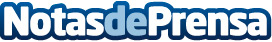 'No puedo mover la jodida frente después de tanta cirugía'Robbie Williams se une a la lista de famosos que últimamente confiesan haberse sometido a diversos tratamientos estéticos para retrasar los signos de la edad y que alimentan tantas polémicas a nivel mundial Datos de contacto:Globe ComunicaciónNota de prensa publicada en: https://www.notasdeprensa.es/no-puedo-mover-la-jodida-frente-despues-de_1 Categorias: Medicina Madrid Medicina alternativa http://www.notasdeprensa.es